Консультация для родителей«Значение фольклора в музыкальном развитии детей»Фольклор является объединяющим миром детей и взрослых. Сегодня это ключ к пониманию возрастной психологии, детских художественных вкусов и творческих возможностей ребенка. Детский фольклор — сложная многоликая система произведений, включающая в себя: поэзию пестования» детей (колыбельные песни, пестушки, потешки, прибаутки, сказки); детский бытовой фольклор (песенки, заклички, дразнилки, сказки, обрядовые произведения); потешный фольклор (словесные игры, скороговорки, загадки, небывальщины); игровой фольклор (ролевые игры с текстом и без, считалки, игры — импровизации и др).Ребенок в период детства проходит 3 важнейших этапа, названных в возрастной периодизацией:младенчество — от 0 до 1,5 лет;ранним возрастом -1,5-3 года;дошкольным возрастом -3-6 лет.На каждом из них применяется своя фольклорная основа.К сожалению, на сегодняшний день фольклор мало используется в воспитании детей в семье. Ни одно из современных авторских произведений не может быть так понятно и близко ребенку, как русская народная песня, исполненная матерью. Ведь для малыша в этот период важна эмоциональная близость с родным человеком, чувство защищенности.Народ — педагог, сложивший поэзию пестования, проявил удивительно глубокое понимание психического развития, проявляющееся в музыкальном восприятии, любви к ритму, активному освоению речи, тяги к активным движениям.На 2 этапе развития ребенка поэзия пестования продолжает радовать малыша и оставаться центральным средством воспитания. Здесь шире используются пестушки, потешки, как материал, стимулирующий развитие движений и словарь детей. К 3 годам малыш осваивает предметное окружение, учится самостоятельно есть и одеваться, использовать в быту ложку и чашку, мыло и гребешок, стремиться к активному общению с взрослыми. Эти годы должны дать ребенку эмоциональный опыт и опыт общения с игрушкой. И сегодня игра с куклой любима детьми. Колыбельная песня, потешка, пестушка могут занять в них достойное место.3 этап — важнейший в развитии ребенка. Эти годы должны стать для ребенка «школой практической морали», дающей опыт взаимопомощи и сотрудничества. Решить эту не простую задачу поможет игра, а именно музыкальная игра. Фольклорная основа может помочь детям в конструировании новых игр. Заклички, приговорки хорошо использовать в играх календарного типа с подбрасыванием предметов вверх. Песни — дразнилки, хороводные игры способствуют развитию у детей выразительности речи и пластики движений в театрализованных играх. Загадки, небывальщины могут стать неотъемлемой частью игр-фантазий.Базис личностной культуры формируется у ребенка к 3 годам. Поэтому так важно организовать в этот период встречи ребенка с песней, с книгой и игрой. И от того, будет или нет детство наполнено сокровищами русского игрового и литературно-музыкального творчества, зависит вся дальнейшая участь маленького человека.Музыкальная игра формирует черты личности ребенка, влияет на его поведение, воспитывает в малыше чувство дружбы, развивает его умственные и творческие способности. Игра приносит ребенку радость и является неотъемлемой частью его деятельности. В репертуаре музыкальных игр большое место занимают народные игры, игры фольклорного характера, игры под русскую народную музыку.Знакомя ребенка с самого раннего возраста с русским фольклором, с русской музыкой, мы даем ему представление о своем народе, его истории. Народные игры образны. Они развивают у ребенка ловкость, осторожность. Народные мелодии хороши своей простой, доступной формой. Напевные, легко запоминающиеся мотивы способствуют развитию у детей музыкальной памяти и слуха, воспитывают любовь к русской музыки. Игры фольклорного характера строятся на устном народном творчестве. Это хороводные игры, припевки, считалки и, конечно же, сказки. Надо выбирать те игры, которые были бы понятны и близки ребенку.Сказки — лучший образец народного творчества. В игре она просто незаменима. Драматизируя сказку, ребенок связывает слово с действием.Игра — драматизация помогает детям полнее воспринять художественное произведение, развивает у них наблюдательность, воображение, воспитывает вкус к слову, к музыке, любовь к родной природе. Игра — драматизация способствует более глубокому пониманию детьми художественного образа, а отсюда и искренности к игре. В работе с детьми необходимо использовать русские народные костюмы. Отдельные элементы русских костюмов предлагать детям на музыкальных занятиях и вечерах развлечениях (платочки, косынки, кокошники, ленточки, фартучки и т. д.) Для девочек необходимы: сарафан и блузка, лента и кокошник. Для мальчиков: рубаха-косоворотка, пояс из тесьмы и короткие шорты. Используя народные костюмы для оформления детской русской пляски, мы приобщаем детей к русскому народному искусству. Большую пользу приносит детям и выступления взрослых (пляска Д. Мороза под русскую народную мелодию, пляска скоморохов на празднике «Масленица» или «Ярмарка», участие в домашних постановках русских сказок и др.)Впечатления детей усиливаются, когда они видят по телевидению или на концертных сценах выступление детских и взрослых танцевальных коллективов в русских костюмах. Это с одной стороны, вызывает у детей восхищение пластичностью, музыкальностью, красотой и образностью профессионального исполнения русского народного танца, песен, а с другой — порождает у детей желание подражать. Очень хорошо использовать слушание музыки, песен, сказок в аудизаписи. С большой радостью дети просматривают записи театральных постановок, игр-драматизаций, исполнение мелодий на детских музыкальных инструментах, песни, стихи, инсценировки, в которых сами принимают участие.Большую эффективность в работе имеет разучивание плясок, музыкальных игр, игр — драматизаций под магнитофонную запись, так как это дает возможность непосредственного общения с детьми.Сила и значение игр, сказок, драматизации, построенных на фольклорном материале, в воспитании детей велика. Таким образом, народные игры, народная русская музыка должны входить в жизнь детей не от случая к случаю, а быть постоянным спутником в работе детского сада и семьи.+❤ В Мои закладки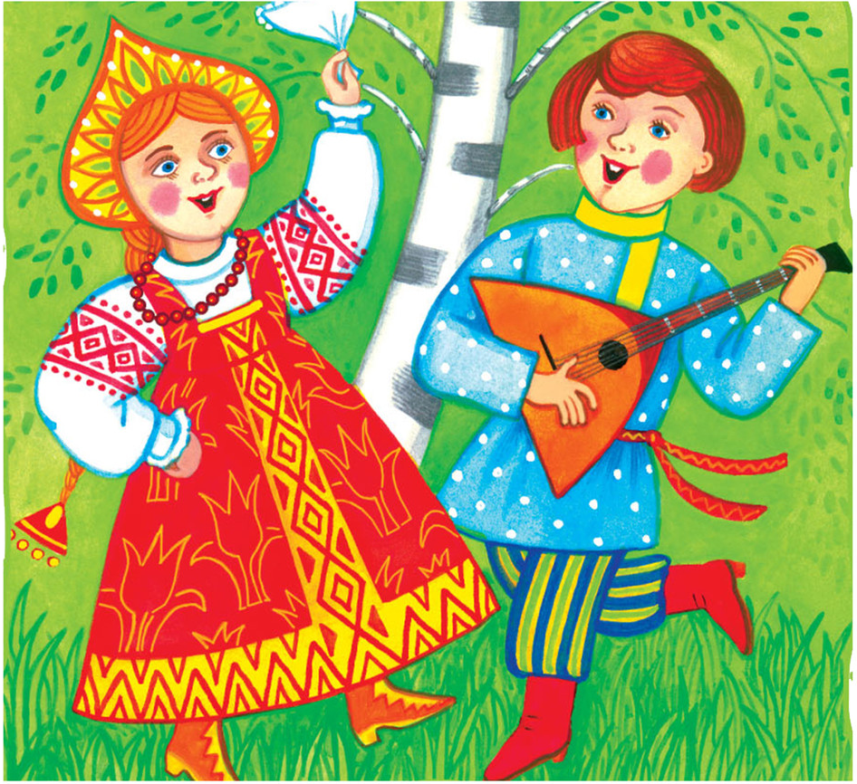 